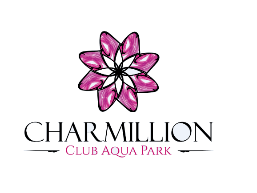 All Inclusive Packages Hard All inclusive Formula & Soft All inclusive Formula Food & Beverage Operating Hours & Services.Beverage ServicesGeneral Notes:-	Operating hours of the Food & Beverage outlets may change due to seasonality.-	We are welcoming Smart Casual Dress Code. (Sportswear shorts, swimming suites and slippers) are not allowed.-	All inclusive beverages are served:-	Free of charge 24 hours at the Terrace bar.-	During the meals and at the Pool & Aqua bars during the operation hours.-	Ordered and served by glass /cup & one drink at a time.-	Type of the beverages as follows:-	Cold Drinks:-	Cola, Sprite, Fanta, Soda, Tonic, Diet Cola, Diet Sprite, Juices and Mineral Water.-	Hot Drinks-	Local (Tea, Espresso, Filtered Coffee, Cappuccino and Hot Chocolate).-	Tea & Coffee facilities in the room.-	Mini Bar:- Two small mineral water upon arrivalItem/Resort         Charmillion Club Aqua Park	
NotesBreakfastMain Dining RoomFrom 07:00 till 10:30Morning SnacksAqua BarFrom 10:30 till 12:00Croissant and cakeLunchMain Dining Room- From 12:30 till 14:30	- International BuffetAfternoon SnacksAqua Barfrom 13:00 till 16:00Hamburger and sausages Tea/Coffee timeTerrace BarFrom 17:00 till 18:00DinnerMain Dining RoomFrom 18:30 till 22:00Daily themed nightDinner buffet.Bars:Terrace BarAqua Bar                        Relax pool bar24 hoursFrom 10:00 am till sunsetFrom 10:00 am till sunsetA La Carte 
Restaurants• Aquerrello Restaurant ( Set menu restaurant )Location: By the Aqua Park Area - from 18:30 till 20:00 & from 20:30 till 22:00. • Hendi Restaurant Location: In Front Of Adults Aqua from 18:30 till 20:00 & from 20:30 till 22:00.-  Once per stay-  Prior reservation isRequired according to 
the restaurant’s availabilityLocal Soft,Soda DrinksLocal DraughtBeerLocal DraughtWineLocal spiritsHot DrinksSoft All InclusiveYesNoNoNoYesHard All InclusiveYesYesYesYesYes